Тема:  Правописание слов с непроизносимыми согласными в корнеЦели: - формирование умения правописания слов с непроизносимыми согласными; - усвоение алгоритма работы с  непроизносимыми согласными;Задачи: - формировать умение правильно писать слова с  непроизносимыми согласными, проверять написание слов с данной орфограммой;- составить  алгоритм правописания непроизносимых согласных; - обогащать словарный запас учащихся; - развивать орфографическую зоркость, каллиграфический навык, монологическую речь учащихся; - воспитывать дружеское отношение между детьми, культуру  учебного труда.Ход урока.Организация внимания учащихся. Психологический настрой.-Добрый день, ребята! Мне приятно всех вас видеть.На части не делится солнце лучистоеИ вечную землю нельзя поделить,Но искорку счастья луча золотистогоТы сможешь, ты в силах друзьям подарить.- Ребята, я улыбаюсь вам, вы улыбнитесь мне. Улыбка поможет согреть других своим теплом, показать ваше дружелюбие и улучшить всем настроение. Говорят, что хорошее настроение всегда помогает справиться с любой задачей и добиться хороших результатов.- Постараемся проверить это правило на сегодняшнем уроке.Актуализация знанийРебята, прежде чем начать урок, я бы хотела прочитать вам письмо, которое пришло нам из леса, от Хозяйки леса. В нем она хотела рассказать от том, что происходит в лесу сейчас. Но по дороге письмо попало в руки страшному деду Буквоеду, и он похитил из некоторых слов буквы.Если мы сумеем восстановить слова, то они останутся в нашей речи, а если нет, то могут навсегда исчезнуть.Вот такая ответственная задача стоит перед нами. «Ре…ко светит сол…це. Ст…ят ненас…ные дни. Грус…но в эту пору в л…су . Отошли яго…ки, оре…ки. Пахнет прелой л…ствой.»(Дети вставляют пропущенные буквы, доказывают правильность написания)—  Сформулируйте тему урока.Самоопределение к деятельности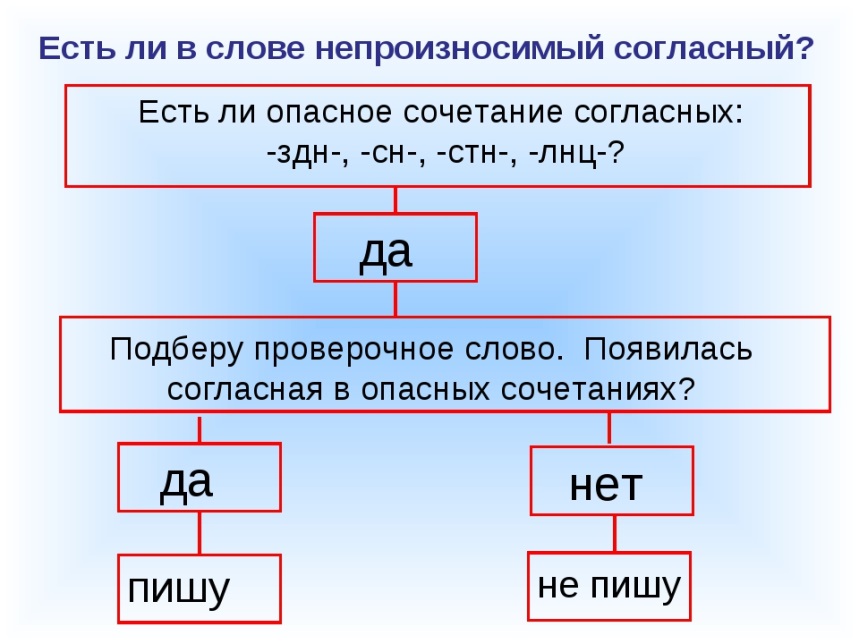 Работа по теме урокаРАБОТА В ПАРАХПеред вами лежат карточки с текстом. Подчеркните все слова с непроизносимыми согласными. ПРОЩАНИЕ С ОСЕНЬЮКонец ноября – самое грустное время в деревне. В саду шумит мокрый ветер. Дорогу размыло. Окрестность окутана туманом. В ненастную погоду хорошо сидеть дома. В печке весело трещит огонь. Но вот засияло яркое солнце. Пришел первый зимний день с легким морозом. Мы спустились по лестнице к лесному озеру. Вокруг рос тростник.ФизкультминуткаЗакрепление изученного материалаРаздели на две группы праз_никчас_никчес_наялес_ницаздра_ствуйтея_ственнопрелес_наяхрус_нулалес_ныйтягос_ноприхвас_нутьсвис_нутьярос_нокапус_ныйзвез_ныйшерс_каучас_никблес_кимес_ностьискус_носоглас_ныйкос_ныйчудес_ночу_ствоРефлексияПорой в словах встречаются Ужасные согласные. Они не произносятся, И что писать — неясно нам... Чтобы знать, как писать, Надо слово изменять И за звуком непонятным Быстро гласный звук искать.—  О какой орфограмме идёт речь в стихотворении?—  Как проверить написание слов с непроизносимыми согласными?   .—  Оцените свою работу на уроке.Подведение итогов урокаУжас?но интерес?но всё то, что неизвес?но.—  Какие задания сегодня на уроке вызвали затруднения?Домашнее задание Упр. 230 (с. 120).